О ПРОВЕДЕНИИ ИССЛЕДОВАНИЙ           Белорусы с 14 мая смогут поучаствовать в проекте по изучению иммунитета против COVID-19            Все желающие смогут сдать свой биологический материал (кровь) для исследования на антитела к COVID-19. Это исследование проводится в целях оценки популяционного иммунитета населения.             Организует такую исследовательскую работу Минздрав Беларуси совместно с Роспотребнадзором России с 14 по 19 мая 2021 года. Тестирование на антитела для жителей нашей страны будет бесплатное. Внимание: запись на тестирование будет осуществляться только в электронном виде. Желающие смогут зарегистрироваться и пройти  анкетирование онлайн. Важно: ссылка для регистрации и  анкетирования https://pasteurclinic-anketa.ru/all_antitela.php?reg_id=101Доступ для записи на тестирование будет открыт с 12 мая.ОЕКТ ПО ИЗУЧЕНИЮ ИММУНИТЕТА ПРОТИВ COVID-19 СТАРТОВАЛ В БЕЛАРУСИ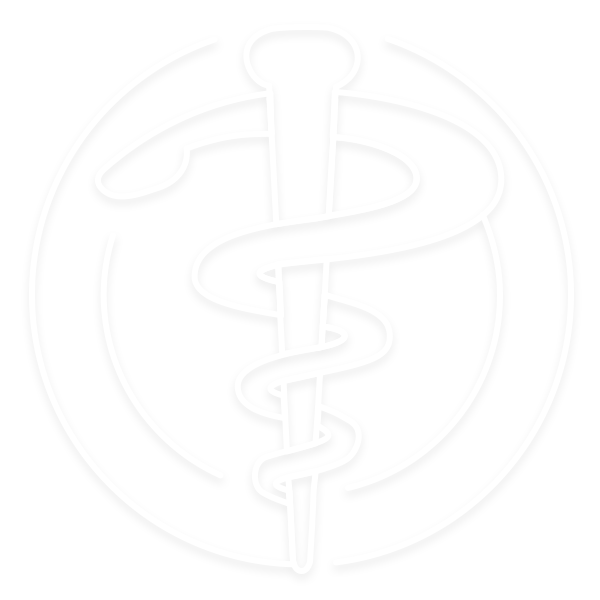 